Lancaster Seventh-Day Adventist ChurchA House of Prayer for All People 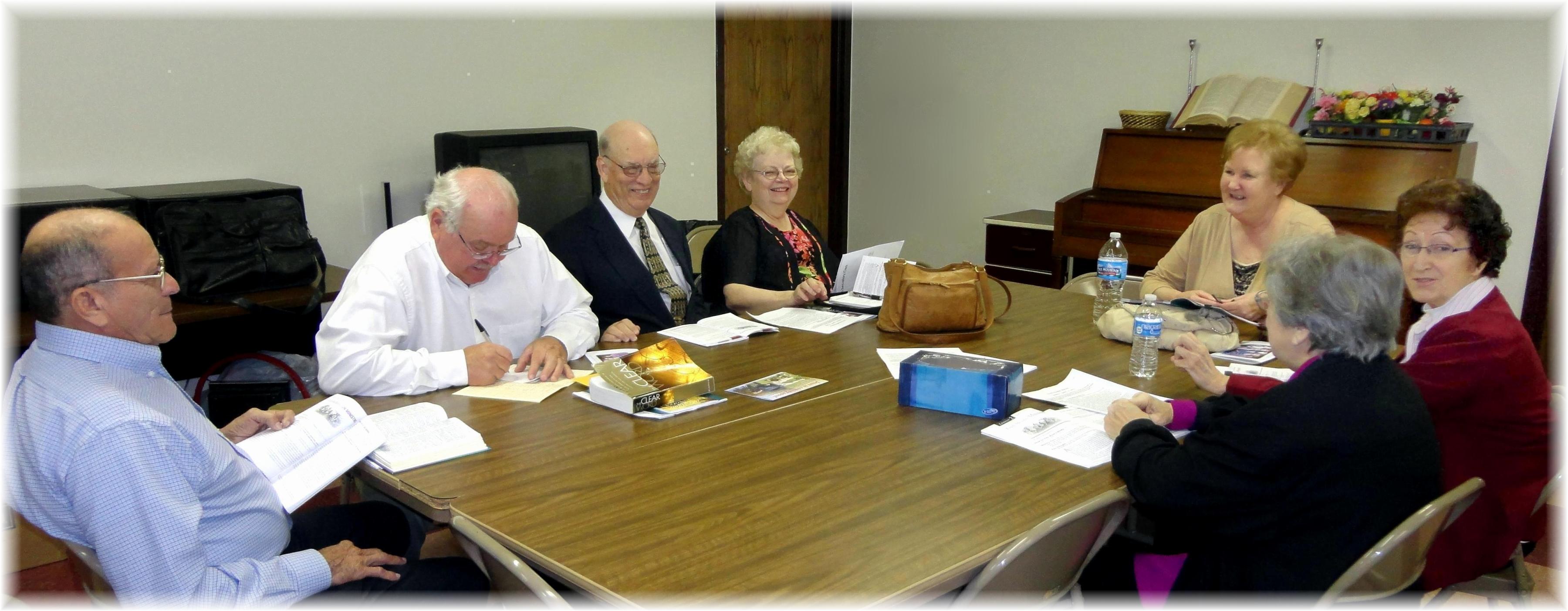 Around the table:  Fidel,  Darrell,  Howard,  Sandy,  Linda,  Alice,  JosieAdult Sabbath School Class – 2012